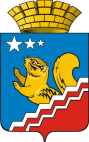                                                                     ПРОЕКТСВЕРДЛОВСКАЯ ОБЛАСТЬВОЛЧАНСКАЯ ГОРОДСКАЯ ДУМАШЕСТОЙ СОЗЫВ____________  заседание   РЕШЕНИЕ №________г. Волчанск										    ____2017 г.О порядке организации и проведения открытого голосования пообщественным территориям Волчанского городского округаРуководствуясь статьей 33 Федерального закона от 06.10.2003 №131-ФЗ «Об общих принципах организации местного самоуправления в Российской Федерации», Уставом Волчанского городского округа, с целью участия населения Волчанского городского округа в осуществлении местного самоуправления,ВОЛЧАНСКАЯ ГОРОДСКАЯ ДУМА РЕШИЛА:1. Утвердить Порядок организации и проведения процедуры голосования по общественным территориям Волчанского городского округа, подлежащих в первоочередном порядке благоустройству в 2018 году в соответствии с государственной программой Свердловской области «Формирование современной городской среды на территории Свердловской области на 2018 - 2022 годы» (прилагается).2. Рекомендовать администрации Волчанского городского округа разработать и утвердить Порядок организации и проведения  открытого голосования по общественным территориям Волчанского городского округа.3. Настоящее решение вступает в силу со дня официального опубликования.Порядокорганизации и проведения процедуры  открытого голосования по общественным территориям Волчанского городского округа, подлежащих в первоочередном порядке благоустройству в 2018 году в соответствии с государственной программой Свердловской области «Формирование современной городской среды на территории Свердловской области на 2018 - 2022 годы»1. Голосование по проектам благоустройства общественных территорий Волчанского городского округа,  подлежащих в первоочередном порядке благоустройству в 2018 году в соответствии с государственной программой Свердловской области «Формирование современной городской среды на территории Свердловской области на 2018 - 2022 годы», (далее – «голосование по общественным территориям», «голосование») проводится в целях определения общественных территорий, подлежащих в первоочередном порядке благоустройству в 2018 году.2. Решение о назначении голосования по общественным территориям принимается главой Волчанского городского округа на основании принятого решения общественной муниципальной комиссии по отбору проектов. 3. В нормативном правовом акте главы Волчанского городского округа о назначении голосования по общественным территориям устанавливаются следующие сведения:1) дата и время проведения голосования;2) места проведения голосования (адреса территориальных счетных участков);3) перечень общественных территорий, представленных на голосование;4) порядок определения победителя по итогам голосования 5) иные сведения, необходимые для проведения голосования.4. Решение о назначении голосования подлежит опубликованию (обнародованию) в порядке, установленном для официального опубликования (обнародования) муниципальных правовых актов, и размещению на официальном сайте Волчанского городского округа в информационно-телекоммуникационной сети «Интернет».5. Проведение голосования организует и обеспечивает общественная муниципальная комиссия.6. При формировании территориальной счетной комиссии учитываются предложений политических партий, иных общественных объединений, собраний граждан.Членами территориальной счетной комиссии не могут быть лица, являющиеся инициаторами по выдвижению проектов благоустройства, по которым проводится голосование.7. Бюллетени и иную документацию, связанную с подготовкой и проведением голосования, общественная муниципальная комиссия передает в территориальные счетные комиссии.  8. Голосование по общественным территориям проводится путем открытого голосования. 9. Члены территориальных счетных комиссий составляют список граждан, пришедших на счетный участок (далее – список). 10. Голосование проводится на территориальных счетных участках.11. Граждане и организации вправе самостоятельно проводить агитацию в поддержку общественной территории, определяя ее содержание, формы и методы, в том числе с учетом рекомендаций администрации Волчанского городского округа. 12. Подсчет голосов участников голосования осуществляется открыто и гласно и начинается сразу после окончания времени голосования. 13. Перед непосредственным подсчетом голосов все собранные заполненные бюллетени передаются председателю территориальной счетной комиссии. 14. При равенстве количества голосов, отданных участниками голосования за две или несколько общественных территории, приоритет отдается общественной территории, заявка на включение которой в голосование поступила раньше.15. После завершения подсчета действительные и недействительные бюллетени упаковываются в отдельные пачки, мешки или коробки, на которых указываются номер счетного участка, число упакованных действительных и недействительных бюллетеней.  Пачки, мешки или коробки с бюллетенями заклеиваются и скрепляются подписью председателя территориальной счетной комиссии.16. После проведения всех необходимых действий и подсчетов территориальная счетная комиссия устанавливает результаты голосования на своем счетном участке. Эти данные фиксируются в итоговом протоколе территориальной счетной комиссии. Территориальная счетная комиссия проводит итоговое заседание, на котором принимается решение об утверждении итогового протокола территориальной счетной комиссии.Итоговый протокол территориальной счетной комиссии подписывается всеми присутствующими членами территориальной счетной комиссии. Экземпляр итогового протокола территориальной счетной комиссии передается председателем территориальной счетной комиссии в общественную муниципальную комиссию.По решению общественной муниципальной комиссии подсчет голосов участников голосования может осуществляться в общественной муниципальной комиссии.17. Жалобы, обращения, связанные с проведением голосования, подаются в общественную муниципальную комиссию. По итогам рассмотрения жалобы, обращения заявителю направляется ответ в письменной форме за подписью председателя общественной муниципальной комиссии.18. В итоговом протоколе территориальной счетной комиссии о результатах голосования на счетном участке (в итоговом протоколе общественной муниципальной комиссии об итогах голосования в муниципальном образовании) указываются:1) число граждан, принявших участие в голосовании;2) результаты голосования (итоги голосования) в виде рейтинговой таблицы общественных территорий, вынесенных на голосование, составленной исходя из количества голосов участников голосования, отданных за каждую территорию;3) иные данные по усмотрению соответствующей комиссии.19. Установление итогов голосования по общественным территориям производится общественной муниципальной комиссией на основании протоколов территориальных счетных комиссий, и оформляется итоговым протоколом общественной муниципальной комиссии. 20. После оформления итогов голосования по общественным территориям председатель общественной муниципальной комиссии представляет главе Волчанского городского округа итоговый протокол результатов голосования.21. Сведения об итогах голосования подлежат официальному опубликованию (обнародованию) в порядке, установленном для официального опубликования (обнародования) муниципальных правовых актов, и размещаются на официальном сайте Волчанского городского округа и в  информационно-телекоммуникационной сети «Интернет».22. Документация, связанная с проведением голосования, в том числе списки граждан, принявших участие в голосовании, бюллетени, протоколы территориальных счетных комиссий, итоговый протокол в течение одного года хранятся в администрации Волчанского городского округа, а затем уничтожаются. Списки граждан, принявших участие в голосовании, хранятся в сейфе, либо ином специально приспособленном для хранения документов месте, исключающем доступ к ним посторонних лиц.Глава Волчанского городского округаА.В. ВервейнПредседатель Волчанской городской Думы А.Ю. ПермяковУТВЕРЖДЕНрешениемВолчанской городской Думыот «___» ______ 2017 года №____